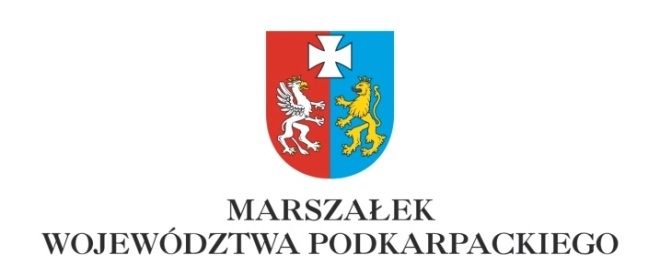 Załącznikdo Uchwały Nr 374/7479/22Zarządu Województwa Podkarpackiego w Rzeszowiez dnia 29 marca 2022 r.ZARZĄD WOJEWÓDZTWA PODKARPACKIEGO 
ogłasza nabór wniosków o przyznanie dotacji celowych z budżetu Województwa Podkarpackiego dla uczelni w 2022 rokuWarunki ogólne:Warunkiem ubiegania się o dotację celowa przez uczelnię (Wnioskodawca) jest złożenie prawidłowo wypełnionego i kompletnego Wniosku o przyznanie dotacji celowej na zakupy inwestycyjne z budżetu Województwa Podkarpackiego w 2022 roku, który spełnia kryteria określone w Regulaminie przyznawania dotacji celowych uczelniom z terenu województwa podkarpackiego w 2022 roku. Nabór wniosków odbywa się na zasadach określonych w Regulaminie przyznawania dotacji celowych uczelniom z terenu województwa podkarpackiego w 2022 roku. Jego treść publikowana jest na stronie internetowej www.podkarpackie.pl w zakładce: Dla Mieszkańców - Edukacja i Nauka - Dotacje dla uczelni.Termin składania wniosków: Wnioski o przyznanie dotacji celowej na zakupy inwestycyjne z budżetu Województwa Podkarpackiego w 2022 roku (wraz z załącznikami) należy składać w terminie od 
30.03.2022 r. do 15.04.2022 r. osobiście w Kancelarii Ogólnej Urzędu Marszałkowskiego Województwa Podkarpackiego w Rzeszowie, al. Łukasza Cieplińskiego 4, 35-010 Rzeszów, od poniedziałku do piątku, w godzinach pracy Urzędu lub listownie (za pośrednictwem poczty, kuriera, itp.), wysyłając na adres: Urząd Marszałkowski Województwa Podkarpackiego w Rzeszowie, Departament Edukacji, Nauki i Sportu, al. Łukasza Cieplińskiego 4, 35-010 Rzeszów. W przypadku listownego składania wniosku decyduje data nadania przesyłki. Wnioski złożone przed lub po terminie prowadzenia naboru pozostawia się bez rozpatrzenia.Sposób wypełniania wniosków:Uczelnia ubiegająca się o dotację celową z budżetu Województwa Podkarpackiego składa Wniosek o przyznanie dotacji celowej na zakupy inwestycyjne z budżetu Województwa Podkarpackiego w 2022 roku (wraz z załącznikami) wypełniony komputerowo, według wzoru stanowiącego załącznik nr 1 do Regulaminu przyznawania dotacji celowych uczelniom z terenu województwa podkarpackiego w 2022 roku. Wniosek o przyznanie dotacji celowej na zakupy inwestycyjne z budżetu Województwa Podkarpackiego  w 2022 r.(wraz załącznikami), opieczętowany, z własnoręcznymi podpisami, należy złożyć w jednym egzemplarzu w wersji papierowej. Ilość znaków w części II Opis przedsięwzięcia będącego przedmiotem dotacji nie jest ograniczona.Informacje dodatkowe:Szczegółowe informacje o naborze wniosków znajdują się na stronie internetowej  www.podkarpackie.pl w zakładce: Dla Mieszkańców - Edukacja i Nauka - Dotacje dla uczelni. Dodatkowo, informacje na temat zasad udzielania i rozliczania dotacji celowej na zakupy inwestycyjne z budżetu Województwa Podkarpackiego można uzyskać w Departamencie Edukacji, Nauki i Sportu Urzędu Marszałkowskiego Województwa Podkarpackiego w Rzeszowie, ul. Lubelska 4 oraz pod tel. (17) 743 32 95. Pytania można również kierować na adres e-mail: dek@podkarpackie.pl.